Publicado en Pozuelo de Alarcón el 17/06/2020 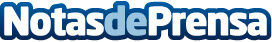 Más de la mitad de los españoles estaría dispuesto a acceder a atención médica a distancia, según CignaSegún los datos extraídos del último estudio de Cigna, ‘COVID-19 Global Impact’, el porcentaje de personas interesadas en este tipo de herramientas se ha incrementado en 9 puntos en tan sólo tres meses (48% enero 2020 vs. 57% abril 2020)Datos de contacto:Alba TortosaMadridNota de prensa publicada en: https://www.notasdeprensa.es/mas-de-la-mitad-de-los-espanoles-estaria_1 Categorias: Nacional Medicina Sociedad E-Commerce Seguros http://www.notasdeprensa.es